Expediente 2017-##E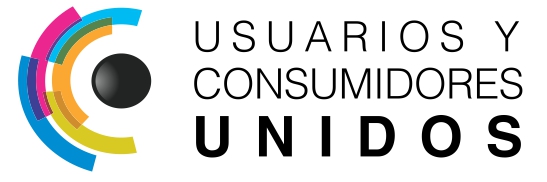 Juan Pérez c/ Telecom Personaly Nokia Argentina SALey de Defensa del Consumidor - Inicio #/#/2017En la ciudad de Córdoba, comparece ante Usuarios y Consumidores Unidos (RNAC nº 21) en su carácter de:Denunciante: …			DNI …Domicilio: …Teléfono móvil: …		Teléfono fijo: …		Correo electrónico: …Solicitando Audiencia de Conciliación prevista en el art. 56 de la Ley Nacional 24.240 y art. 5 de la Ley Provincial 10.147, citando para ello a:Proveedor 1: … 			CUIT …Domicilio: …Teléfono móvil: …		Teléfono fijo: …		Correo electrónico: …Proveedor 2: … 			CUIT …Domicilio: …Teléfono móvil: …		Teléfono fijo: …		Correo electrónico: …Objeto de la denuncia: Cancelación de cargos indebidosBreve descripción de los hechos: El día 4/03 del corriente sufre robo de tarjeta de crédito. Pese a los reiterados reclamos y pedidos de bloqueo de tarjeta, realizados el mismo día y el día 08/03, y posteriores reclamos por gastos no efectuados, se siguen acreditando gastos que no fueron realizados por el denunciante sin respuesta por parte del proveedor. El 1/06 se presenta reclamo ante Banco Hipotecario, el cual tampoco ha brindado respuesta.Documental acompañada: Copia denuncia, copia de reclamo ante Banco HipotecarioSe autoriza expresamente la difusión del caso, intimaciones y/o solucionespor todos los medios de comunicación a disposición de la asociación. Firma:		Aclaración: ……………………………..		Primera audiencia conciliatoria: ##/##/2017www.UCU.org.ar / Caseros 329 / ucucordoba@gmail.com / 0351 4217095 (10 a 13 y 15 a 18 hs.)